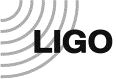 Vacuum Feedthrough Cable Shield ConnectionsT2000221-v1Note to LIGO users: all red text in this template is font type ‘hidden’ and comprises instructions to complete the SOW.  Easier than deleting them, you can hide all red text before saving.  In Word 2010, click File, Options (on the left side), Display (on the left side), and then unclick “Hidden Text”. The “TEMPLATE” watermark can be removed by clicking Page Layout, Watermark, and then Remove Watermark.This document is for illustration of proper connections of the shell and shield only.  For all connections at the Vacuum Feedthrough the shield must be connected only to pins on the air side, and not the back-shell.  For 25 pin connectors, pin13 (shield) on the air side of the feed-through becomes pin1 in vacuum, and pin3 (shield) becomes pin 1 on 3 pin connectors.  The back-shell must remain electrically isolated on both sides of the feed-through.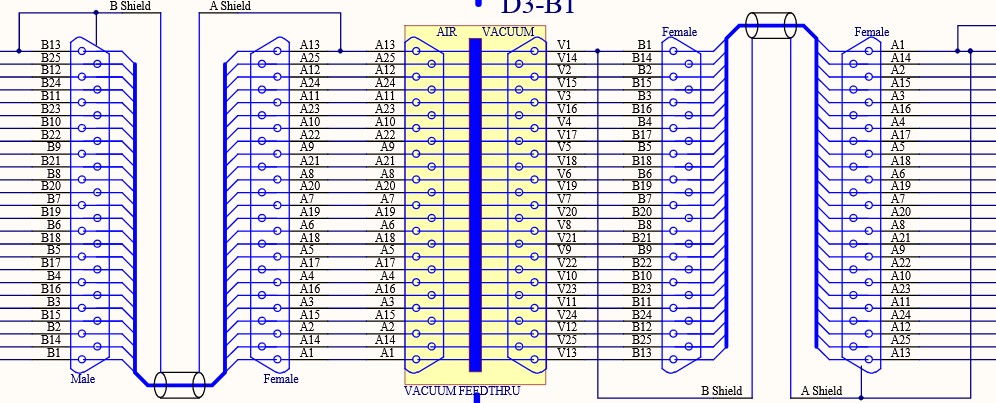 Figure : 25pin Shield Connections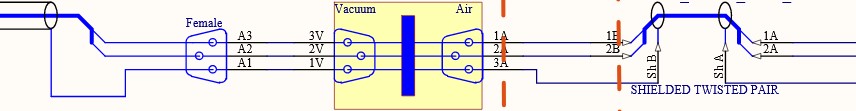 Figure : 3pin Shield ConnectionsInsert a list or table detailing the delivery requirements (by P/N, as necessary).  Delivery should be specified in weeks ARO (after receipt of order).  Please also specify the shipping destination (i.e. LLO).  Note any first article requirements.  If applicable, the SOW must state upfront that LIGO wants to assemble the first articles for fit check before the rest of the order is completed. 